NEVEZÉSI FELHÍVÁS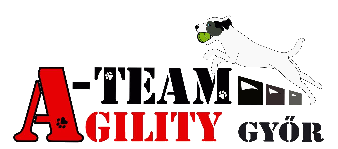 Szeretettel meghívunk minden kedves agility versenyzőt és érdeklődőtXI. SZIGETKÖZ  AGILITY KUPAversenyünkreRendező:   A-Team Győri Agility EgyesületRendezvényünk   FCI-MEOESZ által elfogadott hivatalos agility versenyIdőpont:  2023. augusztus 26-27. (szombat, vasárnap)Helyszín:   Vámosszabadi sportpálya   GPS: 47.75605; 17,64587
akadályoztatás esetén a helyszín változtatás jogát fenntartjuk
Regisztráció: 7:00-tólRészletes program a nevezések beérkezése után.A versenyt Bing és WT Metall akadályokon csúszásmentes kúszókkal rendezzük meg.
Bírók: Juraj Ruza  SK és Pirity Árpád( bírók akadályoztatása esetén a változtatás jogát fenntartjuk.Futamok:Szombat:2xJ0;1x OJ(A2;A3);1xOA(A2;A3); 1xA1; 1xJ1
Vasárnap:2xJ0;1xOJ(A2;A3);1xOA(A2;A3); 2xA1
Nevezési információk:
Két napra nevezés 2023.07.23-tól. Egy napra nevezés 2023.08.11-től
Egy napra nevezés 5000 Ft.Kizárólag online nevezést fogadunk el az alábbi linken.http://dogresult.com/hu/event/view/287/xi-szigetkoz-kupa#fndtn-panel-detailsNevezési limit 140 párosJelentkezéskor mindenki várólistára kerülA nevezési díj beérkezését követően kerülnek fel a várólistások a startlistáraA versenyt minimum 90 induló/nap nevezése esetén rendezzük meg.Nevezéssel egyidejűleg mindenki vállalja, hogy szükség esetén egy futam erejéig (természetesen nem abban a futamban, amikor fut) segítői feladatokat lát el. Kisgyermekes anyukákat segítőnek nem osztunk be. Kérem, akit érint, jelezze, hogy figyelembe tudjuk venni a beosztásnál.
Nevezési díj és határidő:Első határidő: 2023. július 29-ig beérkező utalás esetén: 
szombat + vasárnap 9000 Ft/párosMásodik határidő: 2023. július 29. - augusztus 18. között beérkező utalás:
szombat + vasárnap 10 000 Ft/párosNevezési, fizetési, lemondási határidő 2023. 08. 18.Lemondás esetén (2023. 08.18.-ig) a befizetett nevezési díjat következő versenyünkre tudjuk beszámítani.Nevezések egymás közötti átadását kizárólag a nevezési határidő végéig fogadunk el.Szintlépések bejelentését kizárólag versenyünk hétvégéje előtti hétfő éjfélig fogadunk el. Ezután nem változtatunk a nevezési listán.Augusztus 18. utáni bármilyen okkal történt lemondás esetén a nevezési díjat nem térítjük vissza és nem számítjuk be későbbi versenyünkre.
Fizetés módja:  átutalásA-Team SE, 9029 Győr, Bársonyka út 10.Bankszámla szám: OTP Bank  11737007-20762351 Átutaláskor közleményben tüntessétek fel a versenyző nevét.
Kérjük, töltsétek ki az alábbi számlázási adatbekérőt:
https://docs.google.com/forms/d/e/1FAIpQLSczarNqQctdRzrLdQdPVuZGsHuf13RJfANy3mySYkX_XGrhGA/viewformDíjazás: Kezdő kategória szombat és vasárnap:
Futamok és méretek alapján az első három helyezettet díjazzuk.
Open és A1 kategória szombat:
Futamok és méretek alapján az első három helyezettet díjazzuk.Open és A1 kategória vasárnap:
A két futam összetett eredménye alapján méretenként az első három helyezettet díjazzuk.

Marmagasság mérés:
Versenyünkön csak azon kutyák marmagasságát fogjuk lemérni, akik a nevezési határidőig kitöltik az mérésre vonatkozó jelentkezési lapot és a mérési nyomtatványt előre kitöltve hozzák magukkal.
Jelentkezési lap: https://docs.google.com/forms/d/e/1FAIpQLSfaXOhl9ToNNrVtDvf_Tpb6AWeszYzRu1rA2ckOchqeyPu1og/viewformMérési nyomtatvány:
https://98252384-591867187438180850.preview.editmysite.com/uploads/9/8/2/5/98252384/hivatalos_meres.pdfRészvételi szabályzat
A versenyre 18 hónapos kort betöltött egészséges, érvényes oltásokkal rendelkező kutyák jelentkezhetnek. A kutya oltási könyvét kérésre be kell mutatni.A versenyen csak teljesítménykönyvvel (kivétel zsenge) rendelkező kutyával lehet indulni.A felvezetőknek érvényes szövetségi kártya szükséges, melyet a regisztrációnál be kell mutatni.A kutyával való durva bánásmód, akár a pályán, akár a pályán kívül a versenyből való kizárást von maga után. Ha a kutya sérülést okoz akár embernek, akár másik állatnak, szintén kizárást von maga után és a kutya által okozott kárt (állatorvosi díj, egyéb kár) a vétkes kutya tulajdonosának meg kell térítenie. A versenyből kizárt kutyák gazdájának a nevezési díjat nem térítjük vissza. A verseny ideje alatt a rendezők kérését és utasításait be kell tartani.A kutyákat a pályához tartozó mosdó, WC helyiségekbe nem szabad bevinni.Fokozottan ügyeljünk a tisztaságra, a kutyaürüléket mindenki köteles kutyája után összeszedni, és a kihelyezett gyűjtőzacskókban elhelyezni. Az otthagyott ürülék a versenyből való kizárást vonja maga után. A pisiltetést is kérjük a sporttelepen kívül, a közeli zöldterületen elintézni. A rendezvény ideje alatt büfé üzemel a sportpálya mellett.A focipálya területén kizárólag olyan sátor állítható fel, melynek nincs alja!
Fontos!!!
A versennyel kapcsolatos bármilyen kérést, kérdést, változás bejelentést az ateamagilitygyor@gmail.com  e-mail címre küldjetek. Kizárólag erre az e-mail-re érkezett leveleket tekintjük hivatalosnak! (Chat SMS üzeneteket kérjük mellőzni)
Felelősségvállalási nyilatkozat:
Regisztrációval egyidejűleg NYILATKOZOL, hogy az agility versenyünkön saját felelősséggel veszel részt és vállalod saját magadra és kutyádra vonatkozóan a teljes körű felelősséget. Tanúsítod, hogy sem te, sem az általad nevezett kutya(k) nem szenved olyan betegségben, ami akadályozná a részvételt, vagy magas egészségügyi kockázatot jelentene a sporttevékenység során.
A nevezés elküldésével mindenki elfogadja az alábbi adatkezelési szabályokat:Az A-Team Kupát rendező A-Team SE szervezői külön engedély nélkül tárolhatják és használhatják a nevezéskor megadott adatokat a verseny lebonyolításához, a résztvevők és az eredmények nyilvántartásához szükséges adatbázisokban, a versenyen elért eredményeket nyilvános felületeken közzétehetik. A versenyen készülő fényképeket és videofelvételeket a szervezők a versenyeik reklámozására szabadon felhasználhatják.Elérhetőség: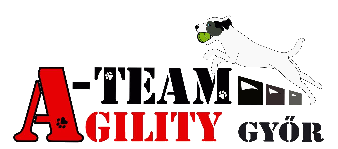 Pirity ÁrpádE-mail. ateamagilitygyor@gmail.com
 Mobil: 20-621-7701